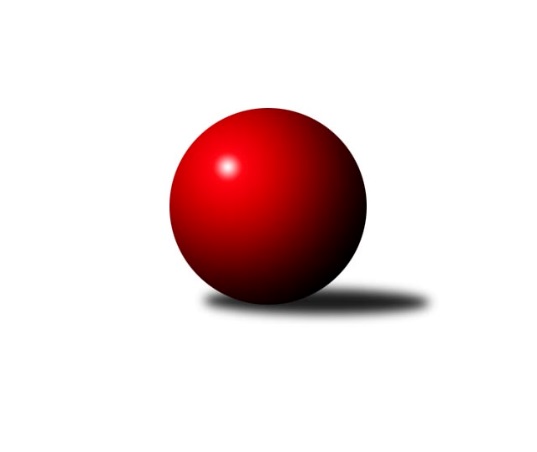 Č.22Ročník 2012/2013	8.6.2024 Krajský přebor MS 2012/2013Statistika 22. kolaTabulka družstev:		družstvo	záp	výh	rem	proh	skore	sety	průměr	body	plné	dorážka	chyby	1.	TJ Opava ˝C˝	22	14	0	8	202 : 150 	(136.0 : 128.0)	2398	28	1691	707	40.1	2.	TJ  Krnov ˝B˝	22	13	2	7	199 : 153 	(152.0 : 112.0)	2396	28	1685	711	48	3.	KK Minerva Opava ˝B˝	22	13	0	9	192 : 160 	(136.0 : 128.0)	2410	26	1683	727	35.6	4.	TJ VOKD Poruba ˝B˝	22	11	2	9	188 : 164 	(138.5 : 125.5)	2424	24	1683	741	45.1	5.	TJ Frenštát p.R.˝A˝	22	11	2	9	188 : 164 	(141.5 : 122.5)	2390	24	1664	726	39.5	6.	TJ Sokol Bohumín ˝B˝	22	11	0	11	170 : 182 	(124.0 : 140.0)	2411	22	1689	722	44.2	7.	TJ Horní Benešov ˝C˝	22	10	1	11	178 : 174 	(136.5 : 127.5)	2443	21	1699	744	40.2	8.	TJ Sokol Dobroslavice ˝A˝	22	10	1	11	178 : 174 	(125.5 : 138.5)	2416	21	1679	737	41.3	9.	TJ Nový Jičín ˝A˝	22	10	1	11	171 : 181 	(122.0 : 142.0)	2392	21	1661	731	42.1	10.	TJ Spartak Bílovec ˝A˝	22	9	0	13	160 : 192 	(136.0 : 128.0)	2393	18	1671	722	39.4	11.	TJ Horní Benešov ˝D˝	22	8	1	13	145 : 207 	(114.0 : 150.0)	2330	17	1657	672	46.3	12.	TJ Unie Hlubina˝B˝	22	7	0	15	141 : 211 	(122.0 : 142.0)	2334	14	1655	679	48Tabulka doma:		družstvo	záp	výh	rem	proh	skore	sety	průměr	body	maximum	minimum	1.	TJ Opava ˝C˝	11	10	0	1	131 : 45 	(83.0 : 49.0)	2514	20	2585	2429	2.	KK Minerva Opava ˝B˝	11	9	0	2	131 : 45 	(87.0 : 45.0)	2586	18	2677	2476	3.	TJ Frenštát p.R.˝A˝	11	8	1	2	119 : 57 	(87.0 : 45.0)	2483	17	2633	2384	4.	TJ  Krnov ˝B˝	11	8	1	2	109 : 67 	(79.5 : 52.5)	2386	17	2480	2309	5.	TJ Sokol Bohumín ˝B˝	11	8	0	3	110 : 66 	(70.0 : 62.0)	2448	16	2517	2385	6.	TJ Horní Benešov ˝D˝	11	7	0	4	104 : 72 	(72.5 : 59.5)	2454	14	2523	2320	7.	TJ VOKD Poruba ˝B˝	11	6	2	3	101 : 75 	(76.0 : 56.0)	2381	14	2453	2285	8.	TJ Nový Jičín ˝A˝	11	6	1	4	92 : 84 	(65.0 : 67.0)	2329	13	2407	2205	9.	TJ Sokol Dobroslavice ˝A˝	11	6	0	5	103 : 73 	(70.0 : 62.0)	2363	12	2444	2321	10.	TJ Horní Benešov ˝C˝	11	6	0	5	102 : 74 	(74.5 : 57.5)	2516	12	2577	2417	11.	TJ Spartak Bílovec ˝A˝	11	6	0	5	96 : 80 	(75.0 : 57.0)	2418	12	2458	2367	12.	TJ Unie Hlubina˝B˝	11	6	0	5	92 : 84 	(77.0 : 55.0)	2488	12	2540	2410Tabulka venku:		družstvo	záp	výh	rem	proh	skore	sety	průměr	body	maximum	minimum	1.	TJ  Krnov ˝B˝	11	5	1	5	90 : 86 	(72.5 : 59.5)	2396	11	2487	2237	2.	TJ VOKD Poruba ˝B˝	11	5	0	6	87 : 89 	(62.5 : 69.5)	2428	10	2541	2347	3.	TJ Horní Benešov ˝C˝	11	4	1	6	76 : 100 	(62.0 : 70.0)	2448	9	2574	2272	4.	TJ Sokol Dobroslavice ˝A˝	11	4	1	6	75 : 101 	(55.5 : 76.5)	2421	9	2522	2327	5.	TJ Nový Jičín ˝A˝	11	4	0	7	79 : 97 	(57.0 : 75.0)	2398	8	2551	2278	6.	TJ Opava ˝C˝	11	4	0	7	71 : 105 	(53.0 : 79.0)	2387	8	2590	2268	7.	KK Minerva Opava ˝B˝	11	4	0	7	61 : 115 	(49.0 : 83.0)	2393	8	2509	2308	8.	TJ Frenštát p.R.˝A˝	11	3	1	7	69 : 107 	(54.5 : 77.5)	2381	7	2518	2289	9.	TJ Spartak Bílovec ˝A˝	11	3	0	8	64 : 112 	(61.0 : 71.0)	2391	6	2564	2290	10.	TJ Sokol Bohumín ˝B˝	11	3	0	8	60 : 116 	(54.0 : 78.0)	2408	6	2542	2300	11.	TJ Horní Benešov ˝D˝	11	1	1	9	41 : 135 	(41.5 : 90.5)	2329	3	2472	2207	12.	TJ Unie Hlubina˝B˝	11	1	0	10	49 : 127 	(45.0 : 87.0)	2319	2	2442	2173Tabulka podzimní části:		družstvo	záp	výh	rem	proh	skore	sety	průměr	body	doma	venku	1.	TJ  Krnov ˝B˝	11	8	1	2	114 : 62 	(80.0 : 52.0)	2396	17 	4 	1 	0 	4 	0 	2	2.	TJ Opava ˝C˝	11	7	0	4	104 : 72 	(72.0 : 60.0)	2365	14 	5 	0 	1 	2 	0 	3	3.	TJ Sokol Bohumín ˝B˝	11	7	0	4	98 : 78 	(68.0 : 64.0)	2415	14 	5 	0 	0 	2 	0 	4	4.	TJ Spartak Bílovec ˝A˝	11	6	0	5	96 : 80 	(73.5 : 58.5)	2351	12 	6 	0 	0 	0 	0 	5	5.	TJ Frenštát p.R.˝A˝	11	6	0	5	93 : 83 	(71.0 : 61.0)	2398	12 	5 	0 	1 	1 	0 	4	6.	KK Minerva Opava ˝B˝	11	6	0	5	92 : 84 	(62.5 : 69.5)	2443	12 	4 	0 	1 	2 	0 	4	7.	TJ Nový Jičín ˝A˝	11	6	0	5	86 : 90 	(60.0 : 72.0)	2408	12 	4 	0 	2 	2 	0 	3	8.	TJ Sokol Dobroslavice ˝A˝	11	5	1	5	90 : 86 	(62.0 : 70.0)	2425	11 	3 	0 	2 	2 	1 	3	9.	TJ VOKD Poruba ˝B˝	11	5	1	5	89 : 87 	(68.0 : 64.0)	2441	11 	3 	1 	2 	2 	0 	3	10.	TJ Horní Benešov ˝C˝	11	5	0	6	87 : 89 	(69.5 : 62.5)	2450	10 	4 	0 	2 	1 	0 	4	11.	TJ Unie Hlubina˝B˝	11	2	0	9	55 : 121 	(54.0 : 78.0)	2333	4 	2 	0 	3 	0 	0 	6	12.	TJ Horní Benešov ˝D˝	11	1	1	9	52 : 124 	(51.5 : 80.5)	2333	3 	1 	0 	4 	0 	1 	5Tabulka jarní části:		družstvo	záp	výh	rem	proh	skore	sety	průměr	body	doma	venku	1.	KK Minerva Opava ˝B˝	11	7	0	4	100 : 76 	(73.5 : 58.5)	2398	14 	5 	0 	1 	2 	0 	3 	2.	TJ Opava ˝C˝	11	7	0	4	98 : 78 	(64.0 : 68.0)	2450	14 	5 	0 	0 	2 	0 	4 	3.	TJ Horní Benešov ˝D˝	11	7	0	4	93 : 83 	(62.5 : 69.5)	2348	14 	6 	0 	0 	1 	0 	4 	4.	TJ VOKD Poruba ˝B˝	11	6	1	4	99 : 77 	(70.5 : 61.5)	2409	13 	3 	1 	1 	3 	0 	3 	5.	TJ Frenštát p.R.˝A˝	11	5	2	4	95 : 81 	(70.5 : 61.5)	2410	12 	3 	1 	1 	2 	1 	3 	6.	TJ Horní Benešov ˝C˝	11	5	1	5	91 : 85 	(67.0 : 65.0)	2449	11 	2 	0 	3 	3 	1 	2 	7.	TJ  Krnov ˝B˝	11	5	1	5	85 : 91 	(72.0 : 60.0)	2403	11 	4 	0 	2 	1 	1 	3 	8.	TJ Sokol Dobroslavice ˝A˝	11	5	0	6	88 : 88 	(63.5 : 68.5)	2398	10 	3 	0 	3 	2 	0 	3 	9.	TJ Unie Hlubina˝B˝	11	5	0	6	86 : 90 	(68.0 : 64.0)	2365	10 	4 	0 	2 	1 	0 	4 	10.	TJ Nový Jičín ˝A˝	11	4	1	6	85 : 91 	(62.0 : 70.0)	2364	9 	2 	1 	2 	2 	0 	4 	11.	TJ Sokol Bohumín ˝B˝	11	4	0	7	72 : 104 	(56.0 : 76.0)	2414	8 	3 	0 	3 	1 	0 	4 	12.	TJ Spartak Bílovec ˝A˝	11	3	0	8	64 : 112 	(62.5 : 69.5)	2440	6 	0 	0 	5 	3 	0 	3 Zisk bodů pro družstvo:		jméno hráče	družstvo	body	zápasy	v %	dílčí body	sety	v %	1.	Michal Pavič 	TJ Nový Jičín ˝A˝ 	34	/	19	(89%)		/		(%)	2.	Karel Šnajdárek 	TJ Spartak Bílovec ˝A˝ 	32	/	21	(76%)		/		(%)	3.	Michal Bezruč 	TJ VOKD Poruba ˝B˝ 	32	/	21	(76%)		/		(%)	4.	Ladislav Petr 	TJ Frenštát p.R.˝A˝ 	30	/	19	(79%)		/		(%)	5.	Tomáš Král 	KK Minerva Opava ˝B˝ 	30	/	22	(68%)		/		(%)	6.	Milan Kučera 	TJ Frenštát p.R.˝A˝ 	29	/	22	(66%)		/		(%)	7.	Jaromír Hendrych 	TJ Horní Benešov ˝C˝ 	28	/	20	(70%)		/		(%)	8.	Miluše Rychová 	TJ  Krnov ˝B˝ 	28	/	21	(67%)		/		(%)	9.	René Gazdík 	TJ Sokol Dobroslavice ˝A˝ 	27	/	17	(79%)		/		(%)	10.	Karel Kuchař 	TJ Sokol Dobroslavice ˝A˝ 	26	/	21	(62%)		/		(%)	11.	Jan Král 	KK Minerva Opava ˝B˝ 	26	/	22	(59%)		/		(%)	12.	Břetislav Mrkvica 	TJ VOKD Poruba ˝B˝ 	25	/	19	(66%)		/		(%)	13.	Luděk Zeman 	TJ Horní Benešov ˝C˝ 	25	/	19	(66%)		/		(%)	14.	Miroslav Paloc 	TJ Sokol Bohumín ˝B˝ 	25	/	19	(66%)		/		(%)	15.	Jiří Madecký 	TJ Nový Jičín ˝A˝ 	25	/	22	(57%)		/		(%)	16.	Karel Škrobánek 	TJ Opava ˝C˝ 	25	/	22	(57%)		/		(%)	17.	Michal Blažek 	TJ Opava ˝C˝ 	24	/	14	(86%)		/		(%)	18.	Dana Lamichová 	TJ Opava ˝C˝ 	24	/	18	(67%)		/		(%)	19.	Lukáš Modlitba 	TJ Sokol Bohumín ˝B˝ 	24	/	19	(63%)		/		(%)	20.	Vladimír Vavrečka 	TJ  Krnov ˝B˝ 	24	/	20	(60%)		/		(%)	21.	Roman Grüner 	TJ Unie Hlubina˝B˝ 	24	/	20	(60%)		/		(%)	22.	Michal Krejčiřík 	TJ Horní Benešov ˝C˝ 	23	/	17	(68%)		/		(%)	23.	Josef Kuzma 	TJ Sokol Bohumín ˝B˝ 	23	/	20	(58%)		/		(%)	24.	Zdeněk Smrža 	TJ Horní Benešov ˝D˝ 	23	/	21	(55%)		/		(%)	25.	Jaroslav Lakomý 	TJ  Krnov ˝B˝ 	22	/	18	(61%)		/		(%)	26.	Vladimír Štacha 	TJ Spartak Bílovec ˝A˝ 	22	/	21	(52%)		/		(%)	27.	Michael Dostál 	TJ Horní Benešov ˝D˝ 	22	/	22	(50%)		/		(%)	28.	Petr Schwalbe 	TJ Opava ˝C˝ 	20	/	14	(71%)		/		(%)	29.	Marek Bilíček 	TJ Horní Benešov ˝D˝ 	20	/	15	(67%)		/		(%)	30.	Jana Martínková 	KK Minerva Opava ˝B˝ 	20	/	17	(59%)		/		(%)	31.	Jaroslav Klekner 	TJ VOKD Poruba ˝B˝ 	20	/	19	(53%)		/		(%)	32.	Renáta Smijová 	KK Minerva Opava ˝B˝ 	20	/	19	(53%)		/		(%)	33.	František Vícha 	TJ  Krnov ˝B˝ 	20	/	20	(50%)		/		(%)	34.	Libor Krajčí 	TJ Sokol Bohumín ˝B˝ 	20	/	21	(48%)		/		(%)	35.	Jaromír Piska 	TJ Sokol Bohumín ˝B˝ 	19	/	22	(43%)		/		(%)	36.	Martin Třečák 	TJ Sokol Dobroslavice ˝A˝ 	18	/	13	(69%)		/		(%)	37.	Svatopluk Kříž 	TJ Opava ˝C˝ 	18	/	16	(56%)		/		(%)	38.	Václav Boháčík 	TJ VOKD Poruba ˝B˝ 	18	/	18	(50%)		/		(%)	39.	Tomáš Binek 	TJ Frenštát p.R.˝A˝ 	18	/	19	(47%)		/		(%)	40.	David Láčík 	TJ Horní Benešov ˝C˝ 	18	/	20	(45%)		/		(%)	41.	Josef Kyjovský 	TJ Unie Hlubina˝B˝ 	18	/	20	(45%)		/		(%)	42.	Zdeněk Bordovský 	TJ Frenštát p.R.˝A˝ 	18	/	21	(43%)		/		(%)	43.	Jaroslav Petr 	TJ Frenštát p.R.˝A˝ 	18	/	22	(41%)		/		(%)	44.	Radek Škarka 	TJ Nový Jičín ˝A˝ 	16	/	13	(62%)		/		(%)	45.	Rostislav Klazar 	TJ Spartak Bílovec ˝A˝ 	16	/	14	(57%)		/		(%)	46.	Jan Žídek 	TJ VOKD Poruba ˝B˝ 	16	/	14	(57%)		/		(%)	47.	Josef Schwarz 	TJ Sokol Dobroslavice ˝A˝ 	16	/	14	(57%)		/		(%)	48.	Pavel Jalůvka 	TJ  Krnov ˝B˝ 	16	/	15	(53%)		/		(%)	49.	Ivo Kovářík 	TJ Sokol Dobroslavice ˝A˝ 	16	/	15	(53%)		/		(%)	50.	Jaromír Čech 	TJ  Krnov ˝B˝ 	16	/	17	(47%)		/		(%)	51.	Zdeněk Kment 	TJ Horní Benešov ˝D˝ 	16	/	18	(44%)		/		(%)	52.	Josef Hájek 	TJ Unie Hlubina˝B˝ 	16	/	19	(42%)		/		(%)	53.	Lubomír Škrobánek 	TJ Opava ˝C˝ 	16	/	19	(42%)		/		(%)	54.	Michal Rašťák 	TJ Horní Benešov ˝C˝ 	16	/	22	(36%)		/		(%)	55.	Karel Vágner 	KK Minerva Opava ˝B˝ 	15	/	15	(50%)		/		(%)	56.	Petr Frank 	KK Minerva Opava ˝B˝ 	15	/	15	(50%)		/		(%)	57.	Jan Pospěch 	TJ Nový Jičín ˝A˝ 	14	/	11	(64%)		/		(%)	58.	Milan Binar 	TJ Spartak Bílovec ˝A˝ 	14	/	13	(54%)		/		(%)	59.	Jaromír Hendrych ml. 	TJ Horní Benešov ˝C˝ 	14	/	16	(44%)		/		(%)	60.	Petr Foniok 	TJ Unie Hlubina˝B˝ 	14	/	18	(39%)		/		(%)	61.	Libor Jurečka 	TJ Nový Jičín ˝A˝ 	14	/	18	(39%)		/		(%)	62.	Martin Ferenčík 	TJ Unie Hlubina˝B˝ 	14	/	19	(37%)		/		(%)	63.	Zdeňka Habartová 	TJ Horní Benešov ˝D˝ 	14	/	21	(33%)		/		(%)	64.	Rudolf Tvrdoň 	TJ Opava ˝C˝ 	13	/	18	(36%)		/		(%)	65.	Stanislav Navalaný 	TJ Unie Hlubina˝B˝ 	11	/	13	(42%)		/		(%)	66.	Karel Ridl 	TJ Sokol Dobroslavice ˝A˝ 	11	/	18	(31%)		/		(%)	67.	Robert Kučerka 	TJ Horní Benešov ˝C˝ 	10	/	8	(63%)		/		(%)	68.	Zdeněk Michna 	TJ Frenštát p.R.˝A˝ 	10	/	8	(63%)		/		(%)	69.	Josef Zavacký 	TJ Nový Jičín ˝A˝ 	10	/	11	(45%)		/		(%)	70.	Petr Oravec 	TJ VOKD Poruba ˝B˝ 	10	/	16	(31%)		/		(%)	71.	Antonín Fabík 	TJ Spartak Bílovec ˝A˝ 	10	/	18	(28%)		/		(%)	72.	Vladislav Vavrák 	TJ Horní Benešov ˝D˝ 	10	/	18	(28%)		/		(%)	73.	Jiří Chylík 	TJ  Krnov ˝B˝ 	9	/	8	(56%)		/		(%)	74.	Mária Konečná 	KK Minerva Opava ˝B˝ 	8	/	7	(57%)		/		(%)	75.	Lukáš Trojek 	TJ VOKD Poruba ˝B˝ 	8	/	8	(50%)		/		(%)	76.	Miroslav Makový 	TJ Frenštát p.R.˝A˝ 	8	/	8	(50%)		/		(%)	77.	Josef Vávra 	TJ Sokol Dobroslavice ˝A˝ 	8	/	9	(44%)		/		(%)	78.	Vítězslav Kadlec 	TJ  Krnov ˝B˝ 	8	/	12	(33%)		/		(%)	79.	Karol Nitka 	TJ Sokol Bohumín ˝B˝ 	8	/	20	(20%)		/		(%)	80.	Richard Šimek 	TJ VOKD Poruba ˝B˝ 	6	/	3	(100%)		/		(%)	81.	Pavel Šmydke 	TJ Spartak Bílovec ˝A˝ 	6	/	5	(60%)		/		(%)	82.	Radek Chovanec 	TJ Nový Jičín ˝A˝ 	6	/	7	(43%)		/		(%)	83.	David Binar 	TJ Spartak Bílovec ˝A˝ 	6	/	8	(38%)		/		(%)	84.	Jana Tvrdoňová 	TJ Opava ˝C˝ 	6	/	9	(33%)		/		(%)	85.	Tomáš Binar 	TJ Spartak Bílovec ˝A˝ 	6	/	9	(33%)		/		(%)	86.	Zbyněk Tesař 	TJ Horní Benešov ˝D˝ 	6	/	10	(30%)		/		(%)	87.	Lumír Kocián 	TJ Sokol Dobroslavice ˝A˝ 	6	/	11	(27%)		/		(%)	88.	Vladimír Staněk 	KK Minerva Opava ˝B˝ 	6	/	13	(23%)		/		(%)	89.	Ivo Pavlík 	TJ Sokol Dobroslavice ˝A˝ 	6	/	13	(23%)		/		(%)	90.	Karel Mareček 	TJ Spartak Bílovec ˝A˝ 	6	/	14	(21%)		/		(%)	91.	Vladimír Rada 	TJ VOKD Poruba ˝B˝ 	6	/	14	(21%)		/		(%)	92.	Zdeněk Mžik 	TJ VOKD Poruba ˝B˝ 	5	/	3	(83%)		/		(%)	93.	Hana Vlčková 	TJ Unie Hlubina˝B˝ 	4	/	2	(100%)		/		(%)	94.	Dalibor Hamrozy 	TJ Sokol Bohumín ˝B˝ 	4	/	3	(67%)		/		(%)	95.	Jiří Hradil 	TJ Nový Jičín ˝A˝ 	4	/	12	(17%)		/		(%)	96.	Ján Pelikán 	TJ Nový Jičín ˝A˝ 	4	/	15	(13%)		/		(%)	97.	Jaromír Matějek 	TJ Frenštát p.R.˝A˝ 	3	/	2	(75%)		/		(%)	98.	Jan Zaškolný 	TJ Sokol Bohumín ˝B˝ 	3	/	2	(75%)		/		(%)	99.	Jakub Hájek 	TJ VOKD Poruba ˝B˝ 	2	/	1	(100%)		/		(%)	100.	Emil Rubáč 	TJ Spartak Bílovec ˝A˝ 	2	/	1	(100%)		/		(%)	101.	Roman Klímek 	TJ VOKD Poruba ˝B˝ 	2	/	1	(100%)		/		(%)	102.	Lubomír Jančár 	TJ Unie Hlubina˝B˝ 	2	/	1	(100%)		/		(%)	103.	Miloslav Petrů 	TJ Horní Benešov ˝D˝ 	2	/	2	(50%)		/		(%)	104.	Jiří Ambrož 	TJ Frenštát p.R.˝A˝ 	2	/	3	(33%)		/		(%)	105.	Filip Sýkora 	TJ Spartak Bílovec ˝A˝ 	2	/	3	(33%)		/		(%)	106.	Jiří Petr 	TJ Frenštát p.R.˝A˝ 	2	/	3	(33%)		/		(%)	107.	Jaroslav Černý 	TJ Spartak Bílovec ˝A˝ 	2	/	3	(33%)		/		(%)	108.	Jindřich Dankovič 	TJ Horní Benešov ˝D˝ 	2	/	3	(33%)		/		(%)	109.	Filip Morávek 	TJ Horní Benešov ˝D˝ 	2	/	3	(33%)		/		(%)	110.	Otakar Binek 	TJ Frenštát p.R.˝A˝ 	0	/	1	(0%)		/		(%)	111.	Václav Rábl 	TJ Unie Hlubina˝B˝ 	0	/	1	(0%)		/		(%)	112.	Koloman Bagi 	TJ Unie Hlubina˝B˝ 	0	/	1	(0%)		/		(%)	113.	René Světlík 	TJ Sokol Bohumín ˝B˝ 	0	/	1	(0%)		/		(%)	114.	Jiří Břeska 	TJ Unie Hlubina˝B˝ 	0	/	1	(0%)		/		(%)	115.	David Břoušek 	TJ Horní Benešov ˝C˝ 	0	/	1	(0%)		/		(%)	116.	Lubomír Richter 	TJ Sokol Bohumín ˝B˝ 	0	/	1	(0%)		/		(%)	117.	Jiří Štroch 	TJ Unie Hlubina˝B˝ 	0	/	1	(0%)		/		(%)	118.	Lukáš Světlík 	TJ Sokol Bohumín ˝B˝ 	0	/	1	(0%)		/		(%)	119.	Ján Pelikán 	TJ Nový Jičín ˝A˝ 	0	/	1	(0%)		/		(%)	120.	Pavel Krompolc 	TJ Unie Hlubina˝B˝ 	0	/	1	(0%)		/		(%)	121.	Rudolf Riezner 	TJ Unie Hlubina˝B˝ 	0	/	1	(0%)		/		(%)	122.	Jan Strnadel 	KK Minerva Opava ˝B˝ 	0	/	1	(0%)		/		(%)	123.	Alena Koběrová 	TJ Unie Hlubina˝B˝ 	0	/	1	(0%)		/		(%)	124.	Alfréd Herman 	TJ Sokol Bohumín ˝B˝ 	0	/	1	(0%)		/		(%)	125.	Milan Franer 	TJ Opava ˝C˝ 	0	/	2	(0%)		/		(%)	126.	Zdeněk Žanda 	TJ Horní Benešov ˝C˝ 	0	/	2	(0%)		/		(%)	127.	Tomáš Polášek 	TJ Nový Jičín ˝A˝ 	0	/	3	(0%)		/		(%)	128.	Pavel Hrabec 	TJ VOKD Poruba ˝B˝ 	0	/	3	(0%)		/		(%)	129.	Miloslav Palička 	TJ Unie Hlubina˝B˝ 	0	/	3	(0%)		/		(%)	130.	Miroslav Petřek st.	TJ Horní Benešov ˝C˝ 	0	/	4	(0%)		/		(%)Průměry na kuželnách:		kuželna	průměr	plné	dorážka	chyby	výkon na hráče	1.	Minerva Opava, 1-2	2536	1747	788	31.9	(422.7)	2.	TJ Unie Hlubina, 1-2	2477	1724	753	37.8	(412.8)	3.	 Horní Benešov, 1-4	2462	1709	753	43.1	(410.4)	4.	TJ Opava, 1-4	2449	1703	745	46.1	(408.2)	5.	Sokol Frenštát pod Radhoštěm, 1-2	2436	1696	739	43.8	(406.1)	6.	TJ Sokol Bohumín, 1-4	2425	1704	720	47.9	(404.2)	7.	TJ Spartak Bílovec, 1-2	2397	1663	733	37.4	(399.5)	8.	TJ Krnov, 1-2	2365	1674	691	48.7	(394.2)	9.	TJ VOKD Poruba, 1-4	2358	1654	704	49.1	(393.1)	10.	TJ Sokol Dobroslavice, 1-2	2350	1643	706	40.1	(391.7)	11.	TJ Nový Jičín, 1-4	2332	1620	712	40.8	(388.7)Nejlepší výkony na kuželnách:Minerva Opava, 1-2KK Minerva Opava ˝B˝	2677	5. kolo	Jaromír Hendrych 	TJ Horní Benešov ˝C˝	477	11. koloKK Minerva Opava ˝B˝	2671	17. kolo	Tomáš Král 	KK Minerva Opava ˝B˝	469	17. koloKK Minerva Opava ˝B˝	2660	7. kolo	Tomáš Král 	KK Minerva Opava ˝B˝	469	5. koloKK Minerva Opava ˝B˝	2624	14. kolo	Tomáš Král 	KK Minerva Opava ˝B˝	468	14. koloKK Minerva Opava ˝B˝	2594	19. kolo	Tomáš Král 	KK Minerva Opava ˝B˝	467	19. koloKK Minerva Opava ˝B˝	2586	11. kolo	Jan Král 	KK Minerva Opava ˝B˝	465	2. koloTJ Horní Benešov ˝C˝	2574	11. kolo	Tomáš Král 	KK Minerva Opava ˝B˝	456	12. koloTJ Spartak Bílovec ˝A˝	2564	21. kolo	Jan Král 	KK Minerva Opava ˝B˝	456	7. koloKK Minerva Opava ˝B˝	2564	2. kolo	René Gazdík 	TJ Sokol Dobroslavice ˝A˝	455	7. koloKK Minerva Opava ˝B˝	2559	21. kolo	Jan Král 	KK Minerva Opava ˝B˝	454	9. koloTJ Unie Hlubina, 1-2TJ Unie Hlubina˝B˝	2540	22. kolo	Josef Hájek 	TJ Unie Hlubina˝B˝	468	18. koloTJ Unie Hlubina˝B˝	2535	14. kolo	Jaroslav Lakomý 	TJ  Krnov ˝B˝	458	2. koloTJ Unie Hlubina˝B˝	2534	12. kolo	Josef Hájek 	TJ Unie Hlubina˝B˝	457	22. koloTJ Nový Jičín ˝A˝	2534	6. kolo	Roman Grüner 	TJ Unie Hlubina˝B˝	453	2. koloTJ Horní Benešov ˝C˝	2520	18. kolo	Josef Hájek 	TJ Unie Hlubina˝B˝	451	4. koloTJ Unie Hlubina˝B˝	2515	4. kolo	Luděk Zeman 	TJ Horní Benešov ˝C˝	451	18. koloTJ Unie Hlubina˝B˝	2512	6. kolo	Radek Škarka 	TJ Nový Jičín ˝A˝	451	6. koloTJ Unie Hlubina˝B˝	2496	18. kolo	Michal Pavič 	TJ Nový Jičín ˝A˝	450	6. koloTJ  Krnov ˝B˝	2487	2. kolo	Svatopluk Kříž 	TJ Opava ˝C˝	449	12. koloTJ Unie Hlubina˝B˝	2483	8. kolo	Roman Grüner 	TJ Unie Hlubina˝B˝	448	6. kolo Horní Benešov, 1-4TJ Opava ˝C˝	2590	15. kolo	Jaromír Hendrych ml. 	TJ Horní Benešov ˝C˝	467	7. koloTJ Horní Benešov ˝C˝	2577	7. kolo	Jaromír Hendrych ml. 	TJ Horní Benešov ˝C˝	464	2. koloTJ Horní Benešov ˝C˝	2569	2. kolo	Michal Krejčiřík 	TJ Horní Benešov ˝C˝	463	3. koloTJ Horní Benešov ˝C˝	2563	3. kolo	Michael Dostál 	TJ Horní Benešov ˝D˝	463	21. koloTJ Horní Benešov ˝C˝	2552	20. kolo	Michal Blažek 	TJ Opava ˝C˝	462	21. koloTJ Horní Benešov ˝C˝	2551	22. kolo	Radek Škarka 	TJ Nový Jičín ˝A˝	460	1. koloTJ Horní Benešov ˝C˝	2537	1. kolo	David Láčík 	TJ Horní Benešov ˝C˝	459	7. koloTJ Horní Benešov ˝D˝	2523	18. kolo	Jan Zaškolný 	TJ Sokol Bohumín ˝B˝	456	5. koloTJ Horní Benešov ˝C˝	2521	15. kolo	Ladislav Petr 	TJ Frenštát p.R.˝A˝	456	8. koloTJ Frenštát p.R.˝A˝	2518	8. kolo	Zbyněk Tesař 	TJ Horní Benešov ˝D˝	454	14. koloTJ Opava, 1-4TJ Opava ˝C˝	2585	22. kolo	Michal Blažek 	TJ Opava ˝C˝	468	18. koloTJ Opava ˝C˝	2578	10. kolo	Petr Oravec 	TJ VOKD Poruba ˝B˝	466	6. koloTJ Opava ˝C˝	2542	2. kolo	Karel Škrobánek 	TJ Opava ˝C˝	462	6. koloTJ VOKD Poruba ˝B˝	2541	6. kolo	Michal Blažek 	TJ Opava ˝C˝	459	16. koloTJ Opava ˝C˝	2534	1. kolo	Jana Tvrdoňová 	TJ Opava ˝C˝	459	1. koloTJ Opava ˝C˝	2525	6. kolo	Michal Blažek 	TJ Opava ˝C˝	457	4. koloTJ Opava ˝C˝	2522	4. kolo	Michal Blažek 	TJ Opava ˝C˝	455	10. koloTJ Opava ˝C˝	2510	14. kolo	Karel Škrobánek 	TJ Opava ˝C˝	454	22. koloTJ Opava ˝C˝	2504	8. kolo	Lubomír Škrobánek 	TJ Opava ˝C˝	452	2. koloTJ Opava ˝C˝	2478	16. kolo	Dana Lamichová 	TJ Opava ˝C˝	449	2. koloSokol Frenštát pod Radhoštěm, 1-2TJ Frenštát p.R.˝A˝	2633	17. kolo	Ladislav Petr 	TJ Frenštát p.R.˝A˝	469	17. koloTJ Frenštát p.R.˝A˝	2532	7. kolo	Ladislav Petr 	TJ Frenštát p.R.˝A˝	466	5. koloKK Minerva Opava ˝B˝	2509	1. kolo	Martin Třečák 	TJ Sokol Dobroslavice ˝A˝	463	15. koloTJ Frenštát p.R.˝A˝	2503	1. kolo	Milan Kučera 	TJ Frenštát p.R.˝A˝	462	17. koloTJ Frenštát p.R.˝A˝	2496	5. kolo	Jaroslav Petr 	TJ Frenštát p.R.˝A˝	454	19. koloTJ Frenštát p.R.˝A˝	2494	3. kolo	Ladislav Petr 	TJ Frenštát p.R.˝A˝	453	3. koloTJ Frenštát p.R.˝A˝	2490	10. kolo	Michal Rašťák 	TJ Horní Benešov ˝C˝	451	19. koloTJ Sokol Dobroslavice ˝A˝	2478	15. kolo	Radek Škarka 	TJ Nový Jičín ˝A˝	451	13. koloTJ Frenštát p.R.˝A˝	2471	15. kolo	Ladislav Petr 	TJ Frenštát p.R.˝A˝	447	15. koloTJ Frenštát p.R.˝A˝	2468	19. kolo	Ladislav Petr 	TJ Frenštát p.R.˝A˝	447	9. koloTJ Sokol Bohumín, 1-4TJ Sokol Bohumín ˝B˝	2517	21. kolo	Josef Kuzma 	TJ Sokol Bohumín ˝B˝	455	6. koloTJ Sokol Bohumín ˝B˝	2492	20. kolo	Libor Krajčí 	TJ Sokol Bohumín ˝B˝	453	21. koloTJ Horní Benešov ˝C˝	2487	16. kolo	Jaromír Piska 	TJ Sokol Bohumín ˝B˝	449	18. koloTJ Sokol Bohumín ˝B˝	2480	6. kolo	Jaromír Hendrych 	TJ Horní Benešov ˝C˝	443	16. koloTJ Sokol Bohumín ˝B˝	2474	16. kolo	Karel Šnajdárek 	TJ Spartak Bílovec ˝A˝	443	4. koloTJ Sokol Bohumín ˝B˝	2468	22. kolo	Libor Krajčí 	TJ Sokol Bohumín ˝B˝	443	20. koloTJ VOKD Poruba ˝B˝	2451	18. kolo	Lukáš Modlitba 	TJ Sokol Bohumín ˝B˝	441	3. koloTJ Sokol Bohumín ˝B˝	2449	3. kolo	Michal Pavič 	TJ Nový Jičín ˝A˝	438	21. koloTJ Opava ˝C˝	2431	13. kolo	Václav Boháčík 	TJ VOKD Poruba ˝B˝	438	18. koloTJ Frenštát p.R.˝A˝	2427	6. kolo	Luděk Zeman 	TJ Horní Benešov ˝C˝	436	16. koloTJ Spartak Bílovec, 1-2TJ Sokol Dobroslavice ˝A˝	2498	13. kolo	Ivo Kovářík 	TJ Sokol Dobroslavice ˝A˝	457	13. koloTJ Frenštát p.R.˝A˝	2474	18. kolo	Milan Binar 	TJ Spartak Bílovec ˝A˝	456	13. koloTJ Sokol Bohumín ˝B˝	2465	15. kolo	Pavel Šmydke 	TJ Spartak Bílovec ˝A˝	442	3. koloTJ Spartak Bílovec ˝A˝	2458	13. kolo	Ladislav Petr 	TJ Frenštát p.R.˝A˝	439	18. koloTJ Spartak Bílovec ˝A˝	2451	18. kolo	Milan Kučera 	TJ Frenštát p.R.˝A˝	439	18. koloTJ Spartak Bílovec ˝A˝	2441	6. kolo	Lukáš Modlitba 	TJ Sokol Bohumín ˝B˝	433	15. koloTJ  Krnov ˝B˝	2434	20. kolo	Petr Frank 	KK Minerva Opava ˝B˝	432	10. koloTJ Nový Jičín ˝A˝	2428	22. kolo	Pavel Šmydke 	TJ Spartak Bílovec ˝A˝	431	15. koloTJ Spartak Bílovec ˝A˝	2424	10. kolo	Michal Pavič 	TJ Nový Jičín ˝A˝	429	22. koloTJ Spartak Bílovec ˝A˝	2420	3. kolo	Vladimír Štacha 	TJ Spartak Bílovec ˝A˝	429	5. koloTJ Krnov, 1-2TJ  Krnov ˝B˝	2480	3. kolo	Jan Pospěch 	TJ Nový Jičín ˝A˝	444	15. koloTJ Nový Jičín ˝A˝	2439	15. kolo	Jaromír Čech 	TJ  Krnov ˝B˝	436	15. koloTJ  Krnov ˝B˝	2428	12. kolo	Vladimír Vavrečka 	TJ  Krnov ˝B˝	431	12. koloTJ  Krnov ˝B˝	2426	19. kolo	Michael Dostál 	TJ Horní Benešov ˝D˝	430	5. koloTJ  Krnov ˝B˝	2412	21. kolo	Tomáš Král 	KK Minerva Opava ˝B˝	429	3. koloTJ Horní Benešov ˝C˝	2407	21. kolo	Vladimír Vavrečka 	TJ  Krnov ˝B˝	427	19. koloTJ  Krnov ˝B˝	2400	9. kolo	František Vícha 	TJ  Krnov ˝B˝	427	3. koloTJ  Krnov ˝B˝	2388	11. kolo	František Vícha 	TJ  Krnov ˝B˝	425	15. koloTJ  Krnov ˝B˝	2381	15. kolo	Vladimír Vavrečka 	TJ  Krnov ˝B˝	424	5. koloTJ Sokol Bohumín ˝B˝	2376	19. kolo	Michal Pavič 	TJ Nový Jičín ˝A˝	423	15. koloTJ VOKD Poruba, 1-4TJ Spartak Bílovec ˝A˝	2457	19. kolo	Richard Šimek 	TJ VOKD Poruba ˝B˝	476	17. koloTJ VOKD Poruba ˝B˝	2453	13. kolo	Jaromír Hendrych ml. 	TJ Horní Benešov ˝C˝	462	9. koloTJ VOKD Poruba ˝B˝	2446	9. kolo	Petr Oravec 	TJ VOKD Poruba ˝B˝	448	11. koloTJ VOKD Poruba ˝B˝	2445	17. kolo	Břetislav Mrkvica 	TJ VOKD Poruba ˝B˝	446	13. koloTJ Horní Benešov ˝C˝	2423	9. kolo	Jaromír Piska 	TJ Sokol Bohumín ˝B˝	443	7. koloTJ VOKD Poruba ˝B˝	2398	1. kolo	Petr Oravec 	TJ VOKD Poruba ˝B˝	442	1. koloTJ VOKD Poruba ˝B˝	2393	11. kolo	Jaroslav Klekner 	TJ VOKD Poruba ˝B˝	439	9. koloTJ Sokol Bohumín ˝B˝	2389	7. kolo	Michal Blažek 	TJ Opava ˝C˝	438	17. koloTJ VOKD Poruba ˝B˝	2387	15. kolo	Karel Šnajdárek 	TJ Spartak Bílovec ˝A˝	436	19. koloTJ Sokol Dobroslavice ˝A˝	2378	5. kolo	Petr Oravec 	TJ VOKD Poruba ˝B˝	436	13. koloTJ Sokol Dobroslavice, 1-2TJ Sokol Dobroslavice ˝A˝	2444	4. kolo	Karel Kuchař 	TJ Sokol Dobroslavice ˝A˝	447	6. koloTJ Horní Benešov ˝C˝	2426	14. kolo	Michal Blažek 	TJ Opava ˝C˝	440	11. koloTJ Sokol Dobroslavice ˝A˝	2419	12. kolo	Karel Kuchař 	TJ Sokol Dobroslavice ˝A˝	439	14. koloTJ  Krnov ˝B˝	2405	6. kolo	Martin Třečák 	TJ Sokol Dobroslavice ˝A˝	434	12. koloTJ VOKD Poruba ˝B˝	2395	16. kolo	Karel Kuchař 	TJ Sokol Dobroslavice ˝A˝	430	11. koloTJ Opava ˝C˝	2386	11. kolo	František Vícha 	TJ  Krnov ˝B˝	430	6. koloTJ Sokol Dobroslavice ˝A˝	2385	8. kolo	Karel Kuchař 	TJ Sokol Dobroslavice ˝A˝	428	18. koloKK Minerva Opava ˝B˝	2363	18. kolo	Martin Třečák 	TJ Sokol Dobroslavice ˝A˝	427	20. koloTJ Sokol Bohumín ˝B˝	2362	12. kolo	Karel Ridl 	TJ Sokol Dobroslavice ˝A˝	427	4. koloTJ Sokol Dobroslavice ˝A˝	2361	6. kolo	Břetislav Mrkvica 	TJ VOKD Poruba ˝B˝	422	16. koloTJ Nový Jičín, 1-4TJ Nový Jičín ˝A˝	2407	12. kolo	Michal Pavič 	TJ Nový Jičín ˝A˝	457	17. koloTJ  Krnov ˝B˝	2396	4. kolo	Michal Pavič 	TJ Nový Jičín ˝A˝	444	14. koloTJ VOKD Poruba ˝B˝	2393	14. kolo	Josef Zavacký 	TJ Nový Jičín ˝A˝	441	2. koloTJ Horní Benešov ˝C˝	2391	12. kolo	Michal Bezruč 	TJ VOKD Poruba ˝B˝	437	14. koloTJ Nový Jičín ˝A˝	2387	2. kolo	Michal Pavič 	TJ Nový Jičín ˝A˝	426	11. koloTJ Nový Jičín ˝A˝	2382	19. kolo	Michal Pavič 	TJ Nový Jičín ˝A˝	426	9. koloTJ Nový Jičín ˝A˝	2381	14. kolo	Renáta Smijová 	KK Minerva Opava ˝B˝	424	16. koloTJ Opava ˝C˝	2381	9. kolo	Jan Pospěch 	TJ Nový Jičín ˝A˝	424	12. koloTJ Frenštát p.R.˝A˝	2363	2. kolo	Martin Třečák 	TJ Sokol Dobroslavice ˝A˝	421	19. koloTJ Sokol Dobroslavice ˝A˝	2356	19. kolo	Jan Pospěch 	TJ Nový Jičín ˝A˝	421	7. koloČetnost výsledků:	9.0 : 7.0	1x	8.0 : 8.0	5x	6.0 : 10.0	16x	5.0 : 11.0	3x	4.0 : 12.0	18x	2.0 : 14.0	4x	16.0 : 0.0	9x	15.0 : 1.0	1x	14.0 : 2.0	13x	13.0 : 3.0	2x	12.0 : 4.0	39x	11.0 : 5.0	5x	10.0 : 6.0	16x